Velikostní sortiment HAKA ( Größentabellen für Herren-Oberbekleidung, Runschau – Verlag Otto G. Königer GmbH&Co. 1995. ISBN 3-929305-07-0)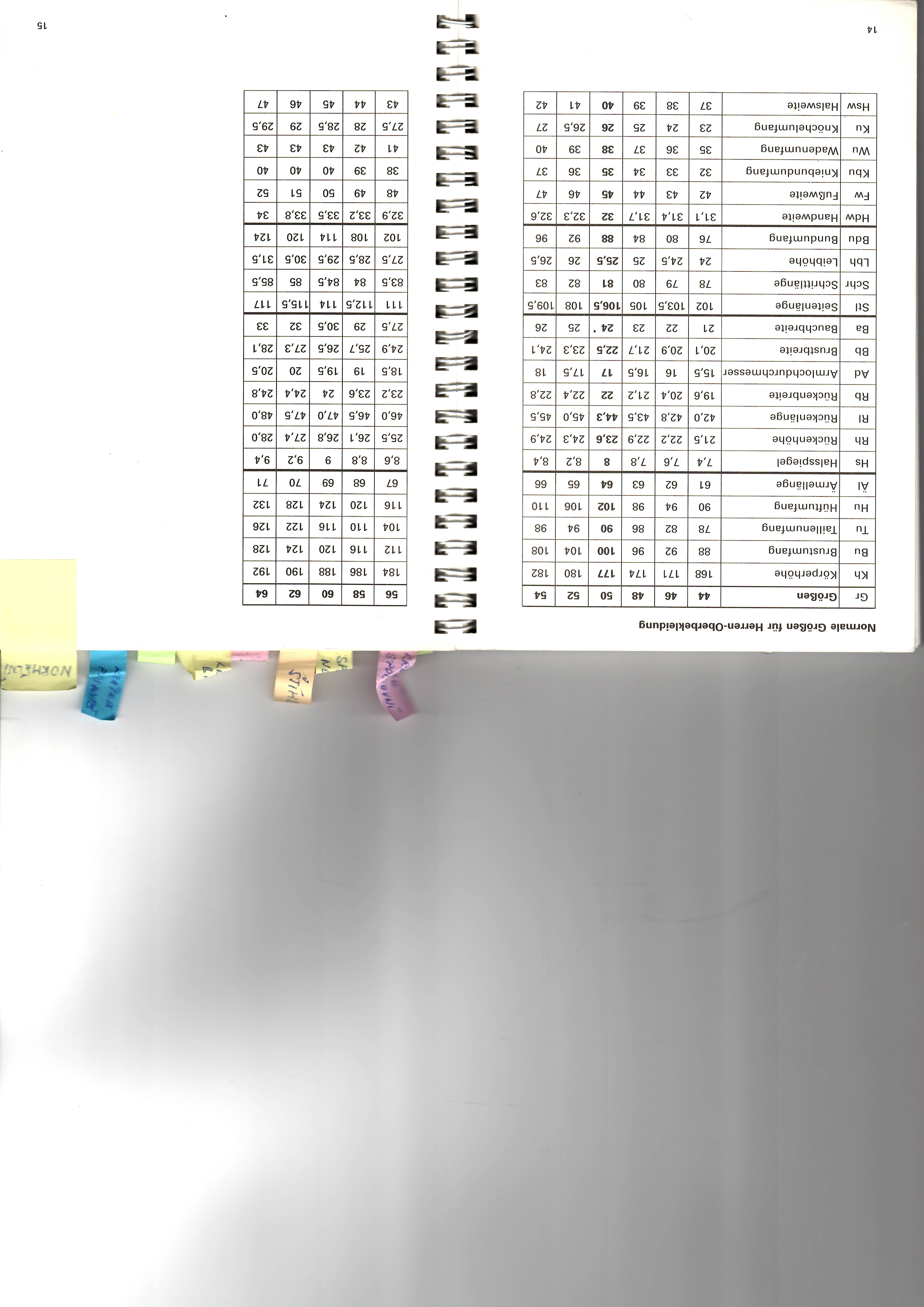 Velikost Výška postavyObvod hrudníkuObvod pasuObvod seduDélka rukávuDélka od zadního k bočnímu krčnímu boduZadní hloubka podpažíDélka zadŠířka zad (½)Šířka průramkuHrudní šířka (½)Břišní šířka (½)Boční délka dolní části tělaVnitřní délka dolní končetinyBoční hloubka seduObvod pasu (3 cm nad kyčelní kostí)Obvod rukyVelikost chodidlaObvod koleneObvod lýtkaObvod kotníkuObvod krku